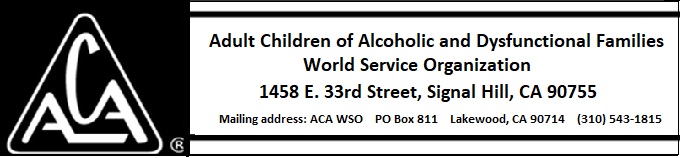 ARCHIVE COMMITTEE ACTIVITY THROUGH MARCH 9, 2019Nothing to report.